PROJEKTY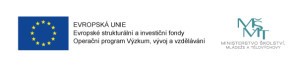 Naše mateřská škola se zapojila do projektu „MS 2014+ pro poskytování finančních prostředků stanoveným operačním programem OP VVV·         Operační program:  Výzkum, vývoj a vzdělávání, který je plně hrazen ze státního rozpočtu a z ESF·         Název a číslo výzvy: Podpora škol formou projektů zjednodušeného vykazování - Šablony pro MŠ a ZŠ IRegistrační číslo projektu: CZ.02.3.68/0.0/0.0/16_022/0002976  s názvem „Vyrůstáme s Jablůňkou“Projekt je zaměřen na osobnostně profesní rozvoj pedagogů, společné vzdělávání dětí a žáků, usnadnění přechodu dětí z mateřské školy do základní školy, podpora extrakurikulárních aktivit, spolupráce s rodiči dětí a žáků.termín realizace: 01. 01. 2017 až 31. 12. 2018